Муниципальное казенное  дошкольное
 образовательное учреждение Детский сад
 № 445 «Ромашка» 
Познавательно-творческий проект:«Наши пернатые друзья»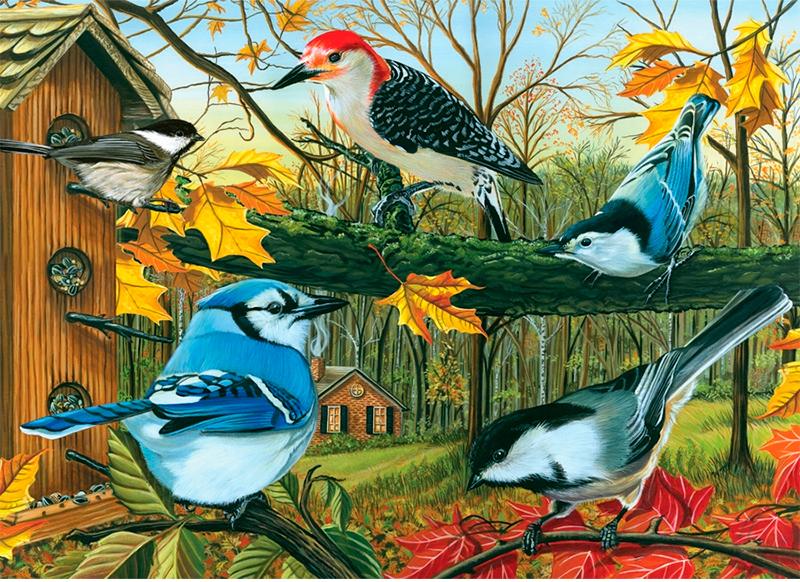 Авторы проекта, воспитатели:
Плотникова И.А., Ракитина Н.В.. Новосибирск - 2018Актуальность проекта:В современных условиях проблема экологического воспитания дошкольников приобретает особую остроту и актуальность. именно в период дошкольного детства происходит становление человеческой личности, формирование начал экологической культуры. Дети зачастую не имеют представления о птицах, не знают названий птиц, особенности их существования, поэтому очень важно разбудить в детях интерес к живой природе, воспитывать любовь к ней, научить беречь окружающий мир.Вид проекта:
Познавательно-исследовательскийСрок реализации  - 2 недели. С 15.10 – 26.10.2018
Участники проекта - дети, воспитатели, родители.
Деятельность по реализации проекта.Этапы реализации проекта.
 Подготовительный.- выбор темы проекта;- определение цели и задач проекта;
- составление плана работы;
- изучение методической литературы;
- подготовка оборудования, материалов;
- предварительная работа с родителями;Выбор темы:  Однажды, беседуя с детьми о птицах, воспитатель задала вопрос: «Как вы думаете дети, почему некоторые птицы осенью улетают в теплые края, а другие остаются с нами зимовать?» Дети наперебой отвечали: «Птицы улетают, потому, что холодно». А что же воробьям и голубям не холодно?  На это дети не знали, что ответить. Воспитатели и дети решили побольше узнать о птицах об их образе жизни, повадках.Метод трех вопросов: Целью проекта считаю:- формирование правильного отношения к представителям животного мира (птицам) через различные виды деятельности.Задачи: Формировать у детей обобщенное представление о птицах, как живых существах, живущих на земле, на воде, которые умеют летать в воздухе, и имеющих типичное строение, приспособленных к определенным климатическим условиям;Расширять знания детей о зимующих и перелетных птицах;Способствовать развитию познавательной и творческой активности, любознательности;Ознакомление с художественной литературой, упражнять в подборе существительных, прилагательных, образовывать глагольную форму.Способствовать развитию памяти, восприятия;Воспитывать заботливое отношение к пернатым друзьям;Укреплять детско-родительские отношения.Планируемые результаты:У детей расширятся знания о птицах, о внешнем виде, повадках; пополнится словарный запас; сформируется желание заботиться о пернатых друзьях. Сформируется активность и заинтересованность в образовательном процессе детей у родителей.Предварительная работа с родителями:- сбор материала (фотографии, картинки, иллюстрации, художественная литература о птицах)
- привлечение родителей к помощи в поиске необходимой детям информации; - совместное словотворчество детей и родителей (составление рассказов о выбранной птице)Оснащение предметно-развивающей среды:
- выставка совместных работ детей и родителей;- выставка детского изобразительного творчества по теме «Наши пернатые друзья»;- подбор дидактических игр по теме;II. Основной этап:Познание (формирование целостной картины мира). ФЦКМ «Перелетные птицы»Задачи: закрепить знания и дать новые представления о перелетных птицах (внешний вид, среда обитания, питание, повадки, перелет); закрепить умение делить птиц на перелетных и зимующих, на основе связи между характером корма и способом его добывания; учить согласовывать имена существительные с числительными, с глаголами; развивать связную речь, зрительную память, внимание, мелкую моторику; воспитывать у детей интерес к пернатым обитателям живой природы, бережное отношение к ним.   Беседа «Птицы приносят вред или пользу?» Задачи: расширять знания детей о птицах, формировать умение участвовать в беседе, делать вывод самостоятельно.ФЦКМ «Зимующие птицы»Задачи: закрепить, обобщить и расширить знания детей о зимующих птицах, изучить их особенности. Формировать бережное отношение к птицам, желание помогать в трудное для них время.   Экспериментирование: «Почему летают птицы?»   Экспериментирование: «Как с гуся вода»Задачи: уточнить представления детей о птицах; о частях тела, развивать логическое мышление, умение делать выводы самостоятельно.   КВН «Наши пернатые друзья»Задачи: закрепить и обобщить знания о птицах; активизировать познавательный интерес детей к природе.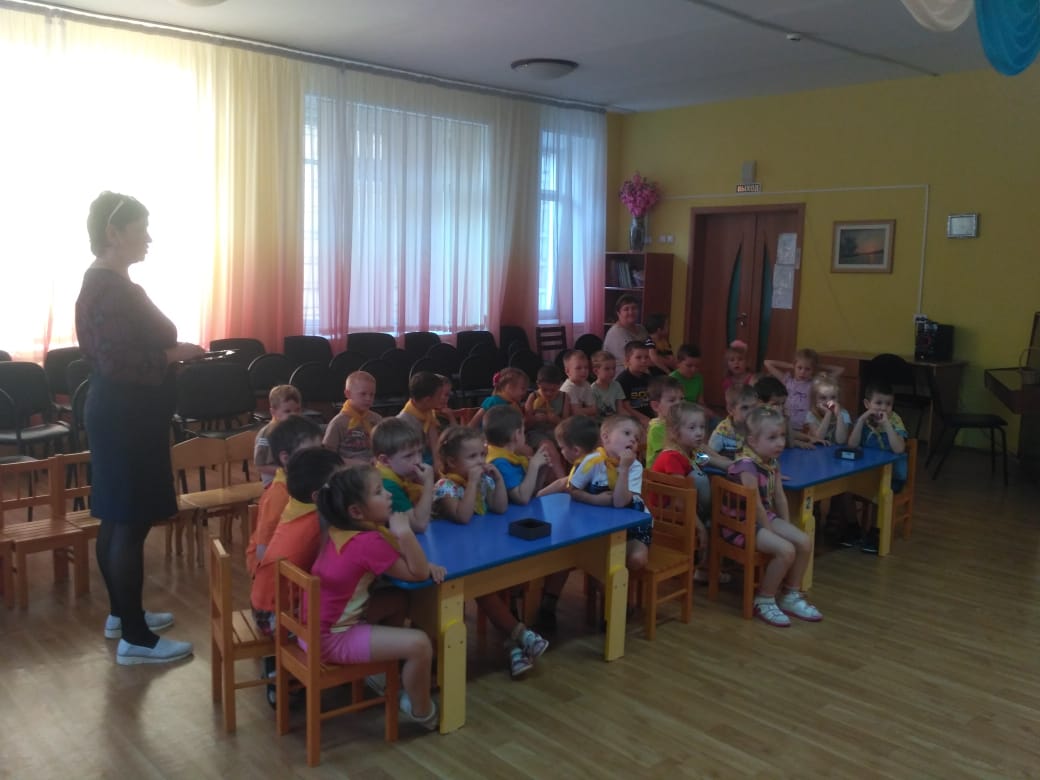 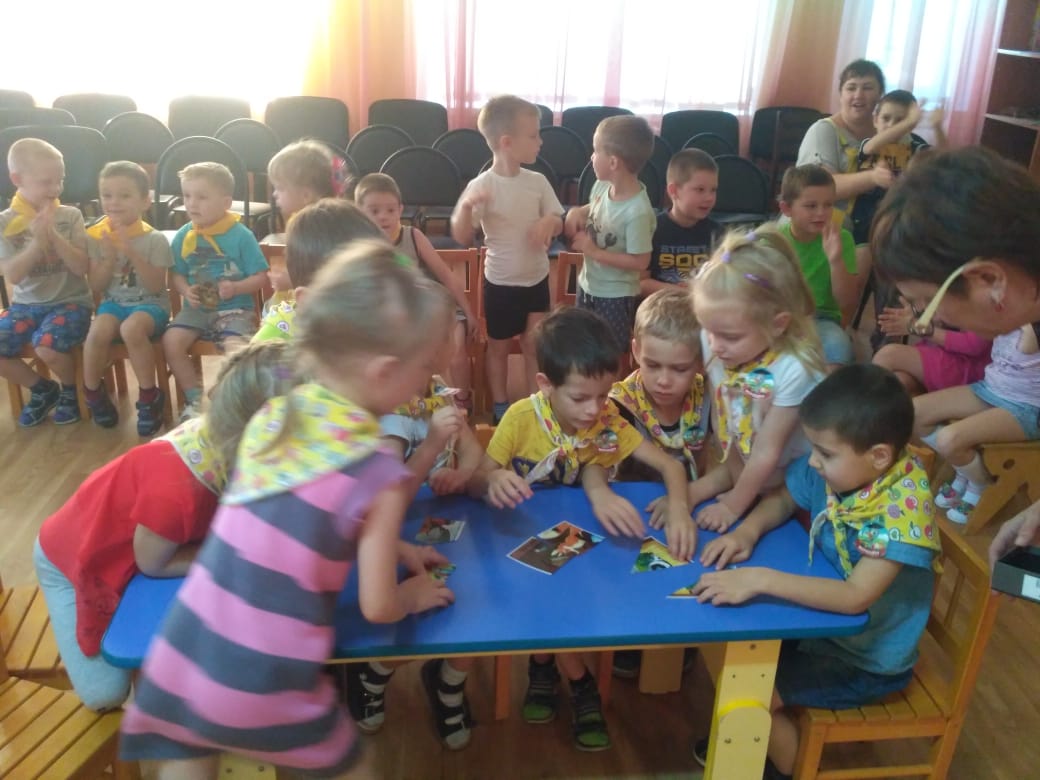 Художественное творчество.Рисование:«Скворец»Задачи:  совершенствовать навыки изображения птиц, соблюдать пропорции. Развивать творческое воображение. Воспитывать бережное отношение к окружающей природе.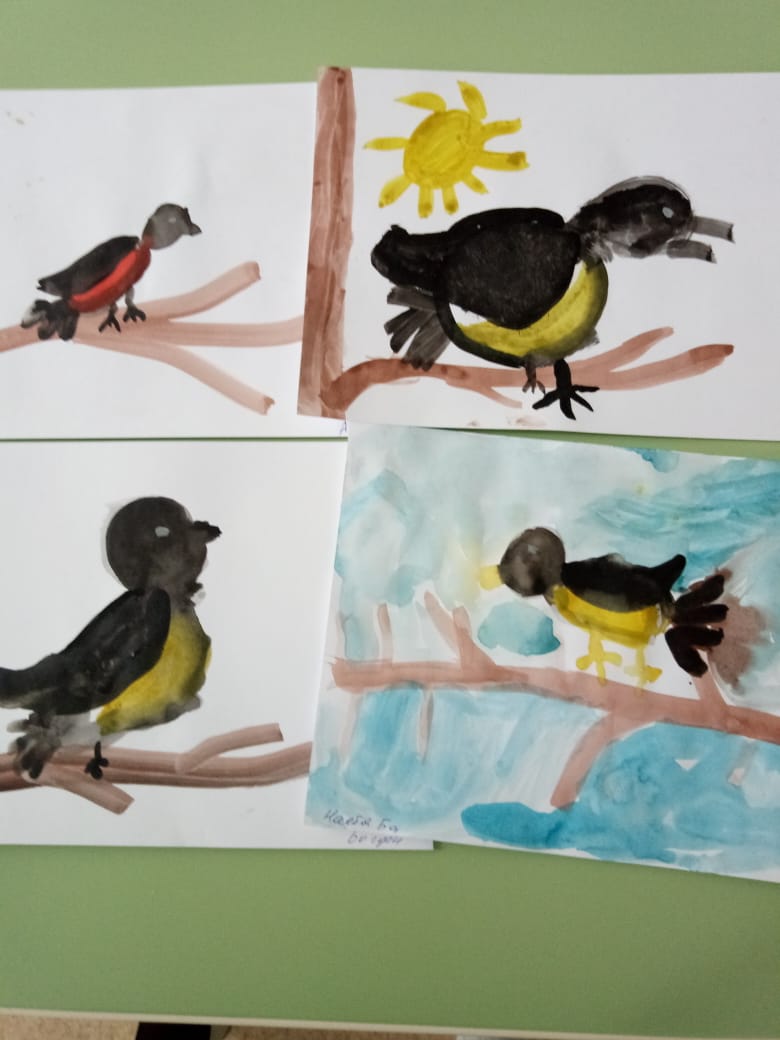 «Зимующие птицы»Задачи: совершенствовать технику рисования акварельными красками; закреплять навык изображения птиц; формировать умение работать самостоятельно, аккуратно, внимательно; упражнять составлять описательный рассказ с опорой на схемы.«Волшебная птица»Задачи: развивать умение создавать сказочный образ. Закреплять навыки рисования красками. Развивать чувство композиции.Лепка:«Лебедушка»Задачи: совершенствовать технику скульптурной лепки. Продолжать учить оттягивать от всего куска такое количество материала, которое понадобиться для моделирования шеи и головы птицы; свободно применять знакомые приемы лепки для создания выразительного образа.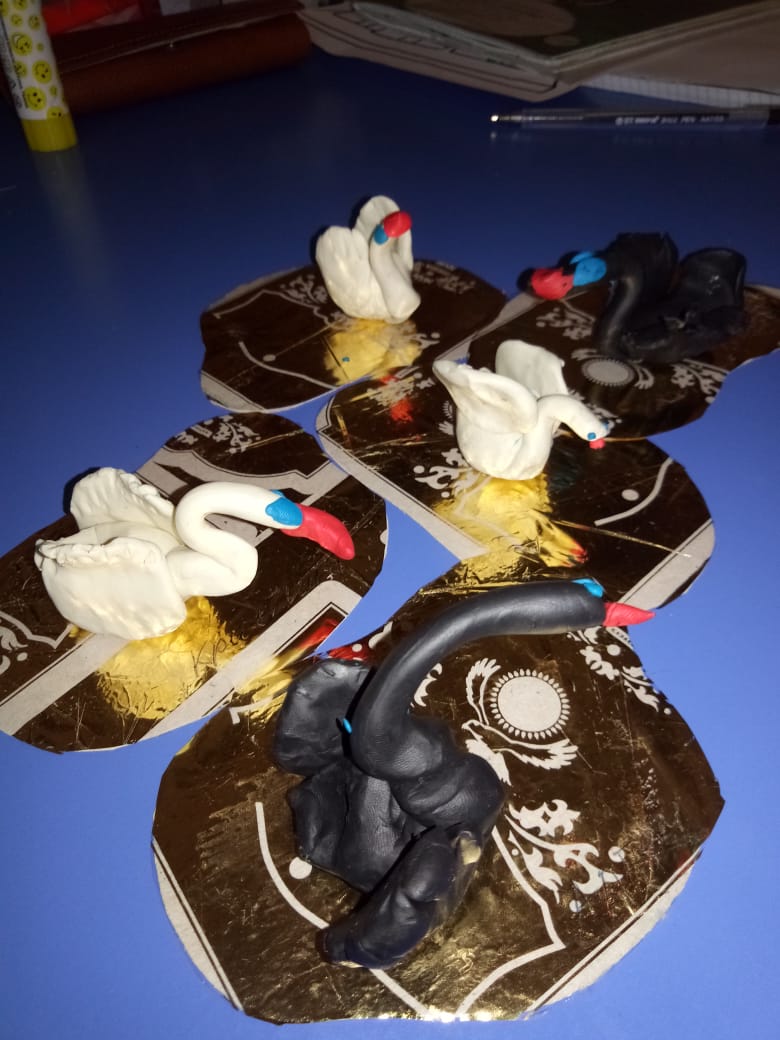 Аппликация:«Синичка на ветке»Задачи: закрепить конструктивный способ создания изображения и приемы вырезания округлых форм; формировать творческую самостоятельность, развивать эстетический вкус; развивать связную речь, мелкую моторику пальцев рук, ловкость. Воспитывать доброжелательность и любовь к пернатым.Труд.Конструирование:«Утенек»Задачи: продолжать учить работать с бумагой, складывать ее в разных направлениях, сглаживать сгиб; упражнять в склеивании полоски петелькой; в закруглении плавным срезанием углов заготовки.Коммуникация.Чтение художественной литературы: Н.Сладков «Лесные тайнички»; Г-Х Андерсен «Гадкий утенек»; А. Иванов «Хитрая ворона»; М.Горький «Воробьишко»; Н.Сладков «Вежливая галка»; В.Бианки «Синичкин календарь»; Н.Сладков «Лебеди»; В.Бианки «Хитрый лис и хроменькая уточка»; Г.Снегирев «Скворец»; А.Блок «Ворона»; Б.Заходер «Школа для птенцов»; В.Шульжик «Дятел»; загадки.Развитие речи.«Рассказывание стихов наизусть по теме птицы»Задачи: формировать умение выразительно читать стихотворение наизусть, передавать интонационную выразительность.«Выступление детей с  рассказом о птице»Задачи: учить детей пересказывать рассказ из 5-6 предложений. Развивать речь детей, произвольную память и внимание. «Перелетные птицы»Задачи: познакомить детей с названиями перелетных птиц и обобщающим словом; учить правильно называть детенышей перелетных птиц; образовывать множественное число существительных, развивать координацию речи с движениями; учить понимать образный смысл загадок; воспитывать доброе и заботливое отношение к птицам, желание охранять пернатых друзей, помогать им.  Социализация.Сюжетно-ролевые игры: «Зоопарк»; «Больница»; «Детский сад».Дидактические игры: «Образуй слова»; «Четвертый лишний»; «Скажи наоборот»; «Кто где живет?»; «Пернатые друзья»; «Закончи предложение»Задачи: формировать смекалку, сообразительность, логическое мышление, закреплять знания о птицах.Подвижные игры: «Перелет птиц»; «Гуси-гуси»; «Лягушки и цапля»; «Совушка-сова»; «Цапли»Игра малой подвижности: «Летает – не летает»Дыхательное упражнение: «Дятел на дереве»; пальчиковая игра: «Птички»; «Отлет птиц»; «Синичка-сестричка»; «Пой-ка, пой-ка подпевай-ка, 10 птичек – стайка» 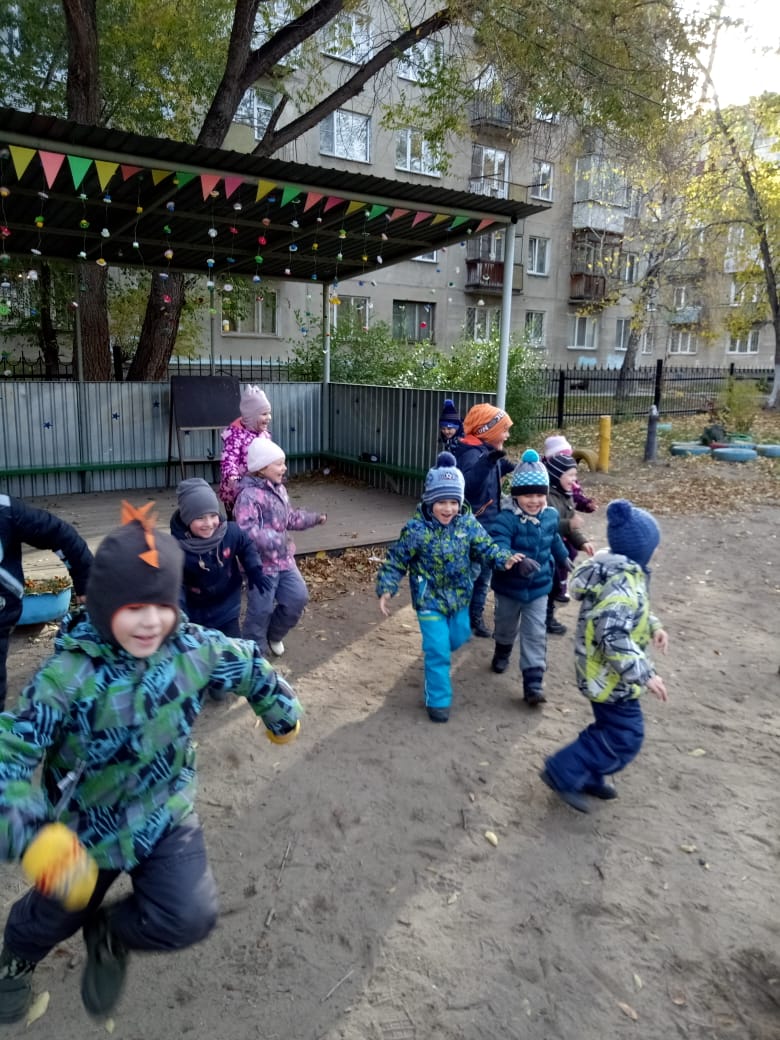 Работа с родителями.Участие в выставке детско-родительских работ: «Наши пернатые друзья»; выставка книжек-малышек; изготовление кормушек;  разучивание стихов; сбор информации, художественной литературы, иллюстраций.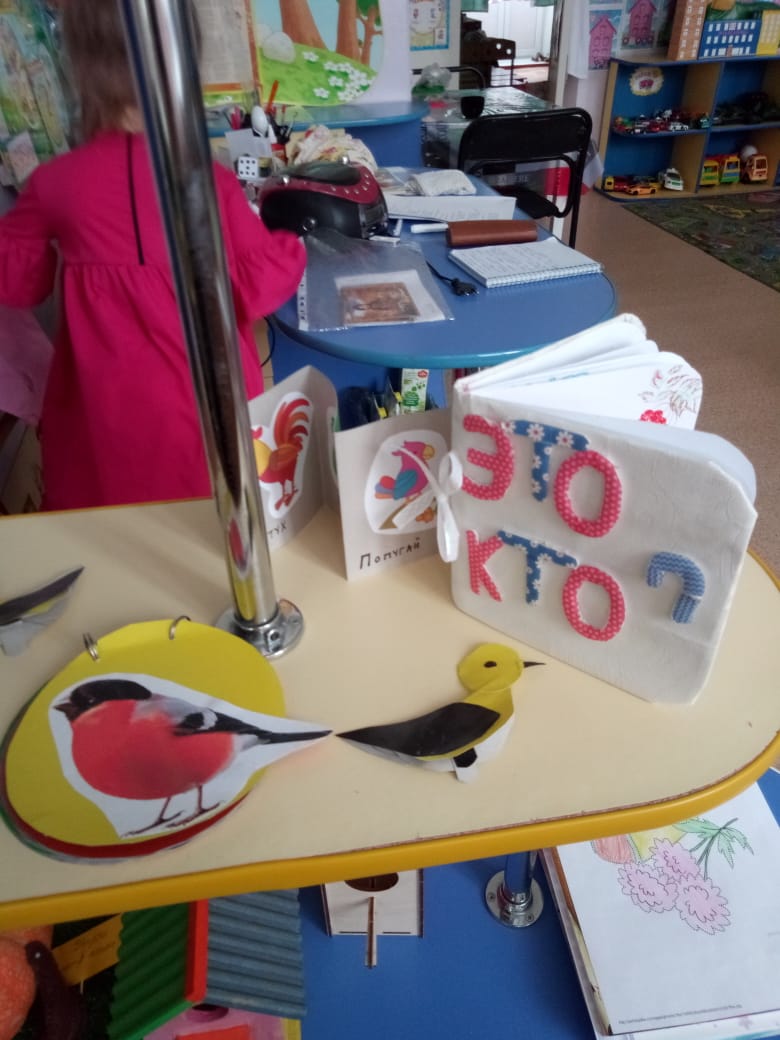 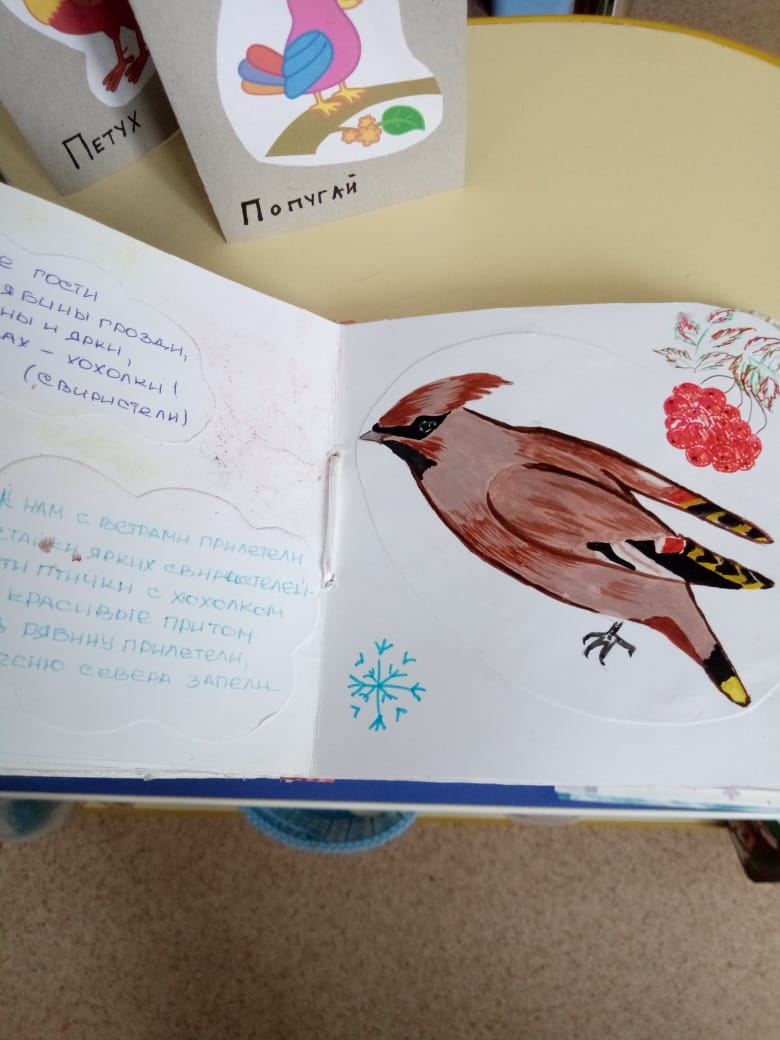 III. Заключительный этап.
Продукт проектной деятельности: - выставка детско-родительских работ: «Наши пернатые друзья»;- изготовление кормушек; Викторина: «Пернатые друзья»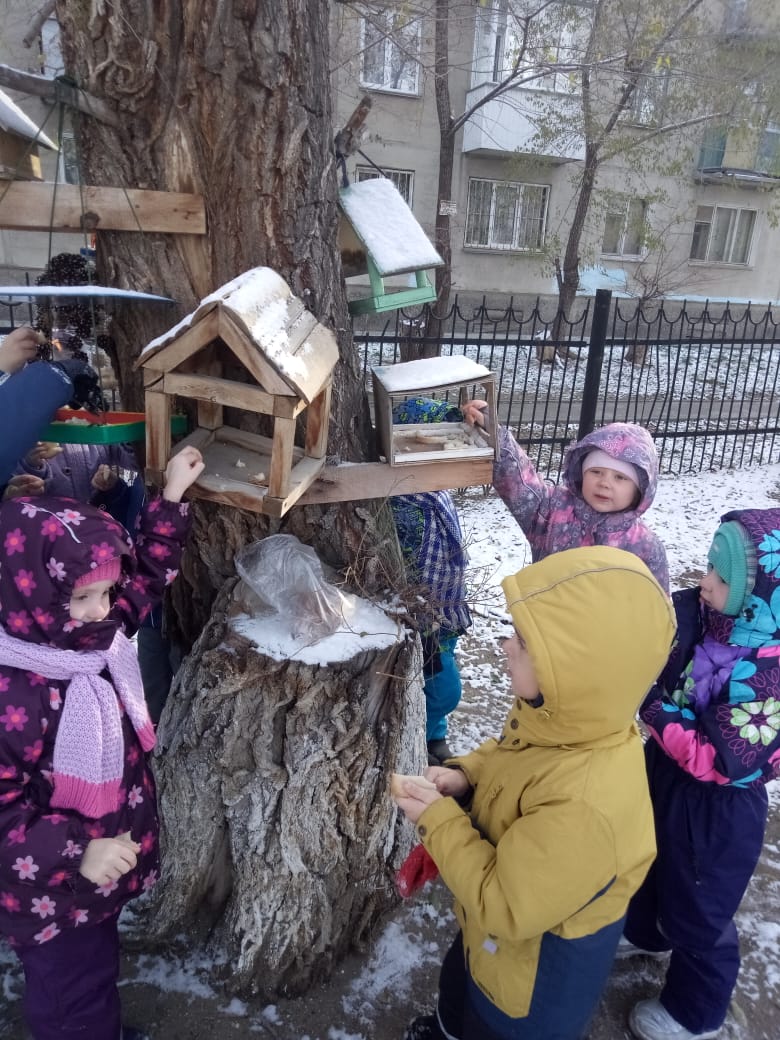 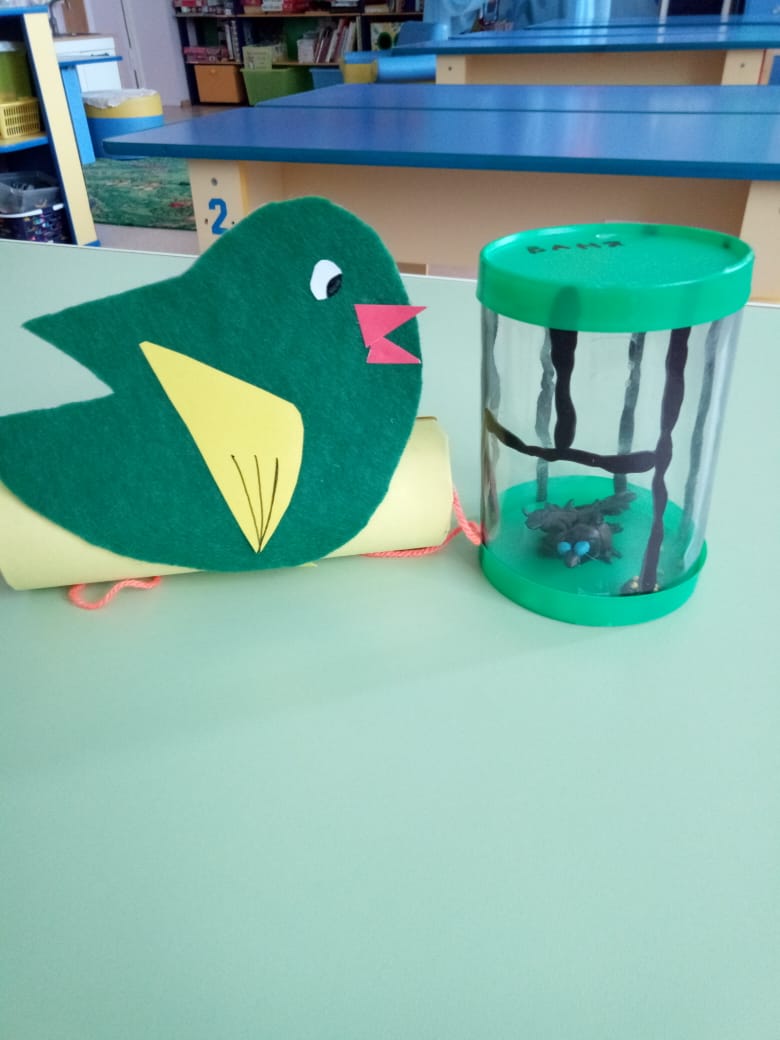  Список литературы:ОТ РОЖДЕНИЯ ДО ШКОЛЫ.Основная общеобразовательная программа дошкольного образования / Под ред. Н. Е. Вераксы, Т. С. Комаровой, М. А. Васильевой. - М.:МОЗАИКА-СИНТЕЗ, 2010. - 304 с.Соломенникова, О. А. Экологическое воспитание в детском саду. Программа и метод, рекомендации / О. А. Соломенникова. - М.: Мозаика-Синтез, 2005.Комарова Т. С. Занятия по изобразительной деятельности в старшей группе детского сада. - «Мозаика-синтез», 2008Лыкова И.А. Изобразительная деятельность в детском саду: планирование, конспекты занятий, методические рекомендации. Старшая группа.Что знаем о птицахЧто хотим узнатьУ кого спросимПтицы улетают в теплые края;Еще есть птицы, которые зимуют; Птицы - это которые летают;У птиц есть перышки и крылья;Живут в скворечниках, гнездах;Вылупляются из яиц.Почему птицы летают?Почему они умеют красиво петь?Какие еще бывают птицы, которых мы не знаем?У родителей;В интеренете;У старшей сестры;В книгах.